Trwają prace nad pakietem osłonowym dla firm w związku z koronawirusemCo to jest pakiet osłonowy i kiedy wejdzie w życie?Pakiet osłonowy to zestaw propozycji zmian w prawie, które pomogą przedsiębiorcom odczuwającym negatywne skutki związane z rozprzestrzenieniem się koronawiorusa. Najważniejsze ułatwienia mają dotyczyć:ulg w należnościach, w tym udogodnienia w płatnościach podatków i składek ZUS,poprawy płynności finansowej firm –  instrumenty finansowe dla firm, w tym wsparcie gwarancyjne oraz dopłaty do kredytów,ochrony i wsparcie rynku pracy, m.in. rozwiązania dla firm zmuszonych do przestojów.Projekt pakietu osłonowego jest już gotowy – 10 marca 2020 r. przedstawiła go Minister Rozwoju.Teraz zaczną się prace nad zmianami ustaw dotyczących: VAT, udzielania pomocy publicznej w tym pomocy de minimis, wsparcia BGK, szczególnych rozwiązań związanych z ochroną miejsc pracy.Odroczenia w płatnościachPropozycje Ministerstwa Rozwoju dotyczą:ułatwiania rozliczenia VAT – przesunięcia wejścia w życie z 01.04. 2020 na  01.07.2020 r. nowego JPK,ułatwienia w split payment,przesunięcia z 01.04 na 01.07.2020 r. terminu obowiązku wpisywania się firm do Centralnego Rejestru Beneficjentów Rzeczywistych (ustawa o przeciwdziałaniu praniu brudnych pieniędzy),wcześniejszych zwrotów VAT,ułatwienia zawieszenia prowadzenia działalności gospodarczej,zaliczenia do kosztów podatkowych wydatków związanych z anulowaniem wycieczek
w stosunku do branż dotkniętych skutkami kryzysu,zniesienia opłaty prolongacyjnej,zmiany schematu pomocy publicznej, rozszerzenia dla MŚP i dużych firm.Poprawa płynności finansowejPropozycje Ministerstwa Rozwoju dotyczą:odliczenia „wstecz” straty od dochodu (tj. straty z 2020 od 2019) – stratę poniesioną
z działalności gospodarczej w danym roku możemy odjąć od dochodu osiągniętego
w ciągu następnych pięciu lat,wsparcia gwarancyjnego oraz dopłat do kredytów – działania BGK,udzielania pomocy w ramach pomocy de minimis. Obecnie kwota udzielanych przez BGK gwarancji de minimis nie może stanowić więcej niż 60% kwoty kredytui przekroczyć kwoty 3,5 mln zł (jednostkowa gwarancja) – postulat zwiększenia gwarancji do 80% kwoty kredytu,dopłata do oprocentowania kredytów  – poprzez rozszerzenie zakresu funduszu klęskowego o epidemię.Ochrona i wsparcie rynku pracyPropozycje Ministerstwa Rozwoju dotyczą:skrócenia – z 6 do 2 miesięcy – okresu kryzysu, który uprawnia do objęcia  wsparciem. Przy czym kryzys oznacza spadek obrotów gospodarczych, sprzedaży towarów lub usług o 15%.W przypadku przestoju, pracownikom takiego przedsiębiorcy, przysługiwałoby:świadczenie z Funduszu Gwarantowanych Świadczeń Pracowniczych do wysokości 100% zasiłku dla bezrobotnych (823,60 zł) zwiększone o kwotę składek na ubezpieczenia społeczneoraz wynagrodzenie finansowane ze środków przedsiębiorcy w łącznej wysokości co najmniej minimalnego wynagrodzenia za pracę.Zasiłki chorobowe i opiekuńczePropozycje Ministerstwa Rozwoju:Przedsiębiorca z ubezpieczeniem chorobowym, który w związku z koronawirusem nie może wykonywać działalności  gospodarczej, otrzyma z ZUS zasiłek chorobowy na ogólnych zasadach, tj. jeżeli otrzyma zwolnienie lekarskie albo decyzję państwowego inspektora sanitarnego o kwarantannie lub izolacji.Przedsiębiorca otrzyma także zasiłek opiekuńczy, jeśli sprawuje osobistą opiekę nad chorym dzieckiem lub innym członkiem rodziny (zwolnienie lekarskie), dzieckiem objętym izolacją lub kwarantanną (decyzja sanepidu), albo dzieckiem do lat 8
w przypadku nieprzewidzianego zamknięcia żłobka, klubu dziecięcego, przedszkola
lub szkoły (oświadczenie ubezpieczonego).Zobacz aktualne informacje o działaniach rządu w związku z koronawirusemźródło: www.biznes.gov.pl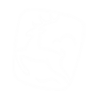 